[ALL INDIA TENNIS ASSOCIATION]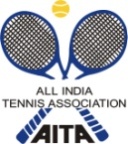 DRAWS CAN BE SEEN AT 8 PM ON FACEBOOK PAGE WWW.FACEBOOK.COM/CHAMUNDA TENNIS ACADEMY KARNALHOTEL DETAILS : FOR HOTEL RESERVATIONS CALL Mr Mayank krishnatre @ 9953210110RULES / REGULATIONSDRAWS CAN BE SEEN ON FACEBOOK PAGE WWW.FACEBOOK.COM/CHAMUNDA TENNIS ACADEMY KARNALNAME OF THE TOURNAMENTCHAMUNDA-AITA TALENT SERIES-7 DAYS (TS-7)  Boys & Girls U-14 & 16An event by Chamunda Foundation for Sports & EducationNAME OF THE STATE ASSOCIATIONHARYANA TENNIS ASSOCIATIONHONY. SECRETARY OF ASSOCIATIONMr. SUMAN KAPURADDRESS OF ASSOCIATIONkapursuman@yahoo.comTOURNAMENT WEEKWEEK : 15 AUGUST 2016ENTRY DEADLINE : 25 July 2016WITHDRAWAL : 08 AUGUST 2016THE ENTRY IS TO BE SENT BY EMAIL ONLY THE ENTRY IS TO BE SENT BY EMAIL ONLY THE ENTRY IS TO BE SENT BY EMAIL ONLY THE ENTRY IS TO BE SENT BY EMAIL ONLY THE ENTRY IS TO BE SENT BY EMAIL ONLY Mr JK SHARMA9729148532, 9810193462karnalchamunda@gmail.comMr JK SHARMA9729148532, 9810193462karnalchamunda@gmail.comMr JK SHARMA9729148532, 9810193462karnalchamunda@gmail.comMr JK SHARMA9729148532, 9810193462karnalchamunda@gmail.comMr JK SHARMA9729148532, 9810193462karnalchamunda@gmail.comMr JK SHARMA9729148532, 9810193462karnalchamunda@gmail.comMr JK SHARMA9729148532, 9810193462karnalchamunda@gmail.comMr JK SHARMA9729148532, 9810193462karnalchamunda@gmail.comADDRESSADDRESSADDRESSADDRESSADDRESSCHAMUNDA TENNIS ACADEMYC/O – CHAMUNDA AGRO FARMSNoor Mahal-Radha Soami Road,KARNAL CITY (Haryana)CHAMUNDA TENNIS ACADEMYC/O – CHAMUNDA AGRO FARMSNoor Mahal-Radha Soami Road,KARNAL CITY (Haryana)CHAMUNDA TENNIS ACADEMYC/O – CHAMUNDA AGRO FARMSNoor Mahal-Radha Soami Road,KARNAL CITY (Haryana)CHAMUNDA TENNIS ACADEMYC/O – CHAMUNDA AGRO FARMSNoor Mahal-Radha Soami Road,KARNAL CITY (Haryana)CHAMUNDA TENNIS ACADEMYC/O – CHAMUNDA AGRO FARMSNoor Mahal-Radha Soami Road,KARNAL CITY (Haryana)CHAMUNDA TENNIS ACADEMYC/O – CHAMUNDA AGRO FARMSNoor Mahal-Radha Soami Road,KARNAL CITY (Haryana)CHAMUNDA TENNIS ACADEMYC/O – CHAMUNDA AGRO FARMSNoor Mahal-Radha Soami Road,KARNAL CITY (Haryana)CHAMUNDA TENNIS ACADEMYC/O – CHAMUNDA AGRO FARMSNoor Mahal-Radha Soami Road,KARNAL CITY (Haryana)ROUTE FROM CHANDIGARH: turn left from Nirmal Kutia Chowk/ Noormahal Crossing , cross Noor Mahal chowk and keep straight, turn right from the T-point towards Radha Soami Satsang Bhawan. After 100 mts. you will reach the venue  ROUTE FROM CHANDIGARH: turn left from Nirmal Kutia Chowk/ Noormahal Crossing , cross Noor Mahal chowk and keep straight, turn right from the T-point towards Radha Soami Satsang Bhawan. After 100 mts. you will reach the venue  ROUTE FROM CHANDIGARH: turn left from Nirmal Kutia Chowk/ Noormahal Crossing , cross Noor Mahal chowk and keep straight, turn right from the T-point towards Radha Soami Satsang Bhawan. After 100 mts. you will reach the venue  ROUTE FROM CHANDIGARH: turn left from Nirmal Kutia Chowk/ Noormahal Crossing , cross Noor Mahal chowk and keep straight, turn right from the T-point towards Radha Soami Satsang Bhawan. After 100 mts. you will reach the venue  ROUTE FROM CHANDIGARH: turn left from Nirmal Kutia Chowk/ Noormahal Crossing , cross Noor Mahal chowk and keep straight, turn right from the T-point towards Radha Soami Satsang Bhawan. After 100 mts. you will reach the venue  ROUTE FROM DELHI: turn right from Nirmal Kutia Chowk/ Noormahal Crossing , cross Noor Mahal chowk and keep straight, turn right from the T-point towards Radha Soami Satsang Bhawan. After 100 mts. you will reach the venue  ROUTE FROM DELHI: turn right from Nirmal Kutia Chowk/ Noormahal Crossing , cross Noor Mahal chowk and keep straight, turn right from the T-point towards Radha Soami Satsang Bhawan. After 100 mts. you will reach the venue  ROUTE FROM DELHI: turn right from Nirmal Kutia Chowk/ Noormahal Crossing , cross Noor Mahal chowk and keep straight, turn right from the T-point towards Radha Soami Satsang Bhawan. After 100 mts. you will reach the venue  ROUTE FROM DELHI: turn right from Nirmal Kutia Chowk/ Noormahal Crossing , cross Noor Mahal chowk and keep straight, turn right from the T-point towards Radha Soami Satsang Bhawan. After 100 mts. you will reach the venue  ROUTE FROM DELHI: turn right from Nirmal Kutia Chowk/ Noormahal Crossing , cross Noor Mahal chowk and keep straight, turn right from the T-point towards Radha Soami Satsang Bhawan. After 100 mts. you will reach the venue  ROUTE FROM DELHI: turn right from Nirmal Kutia Chowk/ Noormahal Crossing , cross Noor Mahal chowk and keep straight, turn right from the T-point towards Radha Soami Satsang Bhawan. After 100 mts. you will reach the venue  ROUTE FROM DELHI: turn right from Nirmal Kutia Chowk/ Noormahal Crossing , cross Noor Mahal chowk and keep straight, turn right from the T-point towards Radha Soami Satsang Bhawan. After 100 mts. you will reach the venue  ROUTE FROM DELHI: turn right from Nirmal Kutia Chowk/ Noormahal Crossing , cross Noor Mahal chowk and keep straight, turn right from the T-point towards Radha Soami Satsang Bhawan. After 100 mts. you will reach the venue  TOURNAMENT DIRECTORTOURNAMENT DIRECTORTOURNAMENT DIRECTORTOURNAMENT DIRECTORTOURNAMENT DIRECTORMR. J K SHARMAkarnalchamunda@gmail.com+91 9810193462, 9729148532MR. J K SHARMAkarnalchamunda@gmail.com+91 9810193462, 9729148532MR. J K SHARMAkarnalchamunda@gmail.com+91 9810193462, 9729148532MR. J K SHARMAkarnalchamunda@gmail.com+91 9810193462, 9729148532MR. J K SHARMAkarnalchamunda@gmail.com+91 9810193462, 9729148532MR. J K SHARMAkarnalchamunda@gmail.com+91 9810193462, 9729148532MR. J K SHARMAkarnalchamunda@gmail.com+91 9810193462, 9729148532MR. J K SHARMAkarnalchamunda@gmail.com+91 9810193462, 9729148532CATEGORY ()N(      )NS(      )(      )SS(      )CS(  )TS()AGE GROUPS ()U-12(  )U-14()()U-16( )U-18(  )Men’s(  )Women’sWomen’s(  )SIGN-IN TIME & DATEQUALIFYING12/08/201612-2 pmOPEN DRAWMAIN DRAW14/08/201612-2 pm32MAIN DRAW SIZESingles32Doubles16QUALIFYING DRAW SIZESinglesOpenDoublesNAENTRY DEADLINE25/07/2016WITHDRAWAL DEADLINEWITHDRAWAL DEADLINE08/08/2016NAME OF THE VENUENAME OF THE VENUECHAMUNDA TENNIS ACADEMYCHAMUNDA TENNIS ACADEMYADDRESS OF VENUEADDRESS OF VENUEC/O – CHAMUNDA AGRO FARMSNoor Mahal-Radha Soami Road,KARNAL CITY (Haryana)C/O – CHAMUNDA AGRO FARMSNoor Mahal-Radha Soami Road,KARNAL CITY (Haryana)TOURNAMENT REFEREETOURNAMENT REFEREE Mr JK SHARMA Mr JK SHARMATELEPHONE+91 9953210110EMAILkarnalchamunda@gmail.comCOURT SURFACECLAYBALLSYONEX TOURNO. OF COURTS07FLOODLITNONAMEHotel Prem PlazaNAMEHotel NoormahalADDRESSADDRESSHotel RamaHotel Leela GrandeHotel Gopinath GrandeTARIFF OYO RoomsTARIFF DOUBLESINGLEENTRY
No entry will be accepted through telephone.Please carry your Original AITA ITN Card for sign in On SIGN IN DAY 12-2 pm to escape a penalty of Rs. 100/-
AGE ELIGIBILITY
Players born:After 1st Jan 2002 are eligible for participation in U/14   After 1st Jan 2000 are eligible for participation in U/16
ENTRY FEEAITA Registration CardIt is mandatory for the player to carry ORIGINAL REGISTRATION CARD for the sign-in. In case the player registration is in process with AITA, the player has to carry Original receipt or copy of mail from AITA confirming that  player registration is in process.